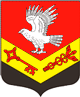 Муниципальное образование«ЗАНЕВСКОЕ   ГОРОДСКОЕ   ПОСЕЛЕНИЕ»Всеволожского муниципального района Ленинградской областиАДМИНИСТРАЦИЯПОСТАНОВЛЕНИЕ13.07.2018											 № 407д. ЗаневкаОб утверждении муниципальной программы
«Благоустройство и санитарное содержание
территории МО «Заневское городское поселение»
на 2018-2020 годы»В соответствии с Федеральными законами от 06.10.2003 № 131-ФЗ «Об общих принципах организации местного самоуправления в Российской Федерации», от 10.01.2002 № 7-ФЗ «Об охране окружающей среды»,от 24.06.1998 № 89-ФЗ «Об отходах производства и потребления»,   от 30.03.1999 № 52-ФЗ «О санитарно-эпидемиологическом благополучии населения», от 10.12.1995 № 196-ФЗ «О безопасности дорожного движения», уставом муниципального образования «Заневское городское поселение» Всеволожского муниципального района Ленинградской области, в целях повышения уровня благоустройства, обеспечения санитарного содержания и организации уборки территории, повышения  эффективности и безопасности функционирования  автомобильных дорог местного значения, создания благоприятных, комфортных и безопасных условий для проживания населения на территории МО «Заневское городское поселение», администрация муниципального образования «Заневское городское поселение» Всеволожского муниципального района Ленинградской области,ПОСТАНОВЛЯЕТ:1. Утвердить муниципальную программу «Благоустройство и санитарное содержание территории МО «Заневское городское поселение» на 2018-2020 годы», согласно приложению.2. Признать утратившим силу постановление администрации МО «Заневское городское поселение» от 22.02.2018 № 103 «Об утверждении муниципальной программы «Благоустройство и санитарное содержание территории МО «Заневское сельское поселение» на 2017-2020 годы».3.Финансирование расходов, связанных с реализацией муниципальной программы «Благоустройство и санитарное содержание территории МО «Заневское городское поселение» на 2018-2020 годы», производить в пределах средств, предусмотренных на эти цели в бюджете Заневского городского поселение Всеволожского района Ленинградской области.4. Опубликовать настоящее постановление в средствах массовой информации.5.Постановление вступает в силу с момента его официального опубликования.6. Контроль за исполнением постановления  возложить на заместителя главы администрации по ЖКХ и градостроительству Гречица В.В.Врио главы администрации	  						  В. В. ГречицПриложениек постановлению администрацииМО «Заневское городское поселение»от  _13.07.2018 №  407Муниципальная программа «Благоустройство и санитарное содержание территории МО «Заневское городское поселение» на 2018-2020 годы»2018ПАСПОРТмуниципальной программы«Благоустройство и санитарное содержание территории МО«Заневское городское поселение» на 2018-2020 годы»I. Содержание проблемы и обоснование необходимости ее решения программными методамиК числу основных проблем территории муниципального образования, на решение которых  направлена реализация Программы, относятся сложная экологическая обстановка и низкий уровень  благоустройства территории МО «Заневское городское поселение».Одной из самых важных проблем для поселения является проблема городского мусора и твердых бытовых отходов (далее ТБО). В течение года на санкционированные полигоны бытовых отходов вывозится до 40000 куб.м. сверхнормативных ТБО и до 6000 куб.м. ТБО с несанкционированных свалок, что обусловлено расположением поселения на границе с г. Санкт-Петербург.Общая протяженность улично-дорожной сети составляет . Из них твердое покрытие имеется на ., что составляет 36% от общей протяженности.В связи со строительством нового жилья и ростом благосостояния граждан необходимо оборудование гостевых автомобильных стоянок с твердым покрытием.Для обеспечения безопасности жителей поселения необходима установка на дорогах искусственных неровностей, нанесения дорожной разметки и установка дорожных знаков.Уличным освещением обеспечено 85% улично-дорожной сети, которое необходимо содержать в исправном состоянии.На территории расположено 12 детских и 3 спортивные площадки. Площадки требуют ежегодной замены вышедших из строя, под воздействием погодных условий, малых форм и оборудования.Для создания комфортных условий проживания во дворах и скверах устанавливаются скамейки и урны, проводится посадка деревьев, кустов и цветов. Ежегодно подлежат сносу от 50 до 100 больных и аварийных деревьев. В состав муниципального образования входят 7 населенных пунктов, в которых необходимо осуществлять праздничное украшение.II. Цели и задачи ПрограммыОсновными целями Программы являются:	 комплексное развитие и благоустройство МО «Заневское городское поселение», создание максимально благоприятных, комфортных и безопасных условий для проживания населения.Основными задачами Программы являются:	улучшение экологической и санитарно-эпидемиологической обстановки в поселении;    благоустройство населенных пунктов;	реализация Закона Ленинградской области от14.12.2012 г. № 95-оз «О содействии развитию на части территории муниципальных образований Ленинградской области иных форм местного самоуправления».III. Прогноз конечных результатовОжидаемыми результатами реализации Программы являются:	обеспечение бесперебойного вывоза ТБО с территории поселения, в том числе с несанкционированных свалок, с размещением на санкционированных полигонах ТБО;	 обеспечение качественного содержания улично-дорожной сети, совершенствование покрытий дворовых проездов и гостевых автостоянок;	 обеспечение надежной и бесперебойной работы сетей уличного освещения за счет проведения своевременного ремонта и модернизации существующих сетей;	 развитие системы безопасности на дорогах поселения путем установки искусственных неровностей и дорожных знаков, нанесения дорожной разметки;	 обеспечение 100% детских площадок сертифицированным, исправным оборудованием;	 обеспечение планомерной замены аварийных и больных зеленых насаждений на новые, озеленение дворовых территорий;	 обеспечение комфортного проживания путем установки малых архитектурных форм с учетом мнения жителей;	 обеспечение украшения поселения в дни праздников с учетом особенностей территории. IV. Сроки и этапы реализации Программы     Реализация Программы рассчитана на 2018-2020 годы. Этапы реализации в соответствии с перечнем основных мероприятий Программы. V. Перечень основных мероприятийVI. Обоснование мероприятий ПрограммыСистема мероприятий Программы разработана на основании выводов:		генерального плана МО «Заневского городского поселения»;         		генеральной схемы санитарной очистки территории МО «Заневское городское поселение».VII.Перечень целевых показателейВыполнение мероприятий Программы позволит:		 улучшить экологическую и санитарно-эпидемиологическую обстановку в  поселении, обеспечить бесперебойный вывоз ТБО с территории поселения;		обеспечить совершенствование автомобильных дорог местного значения, покрытий дворовых проездов и гостевых автостоянок;		обеспечить модернизацию, надежную и бесперебойную работу сетей уличного освещения;		обеспечить безопасность жителей на дорогах поселения;		обеспечить 100% детских площадок сертифицированным, исправным оборудованием;		обеспечить удаление аварийных и больных зеленых насаждений и их замену на новые;		обеспечить комфортное проживание установкой современных малых архитектурных форм и украшения поселения в дни праздников. VIII. Информация по ресурсному обеспечениюОбеспечение финансирования Программы осуществляется за счет средств: Бюджета МО «Заневское городского поселение»- 373660,8тыс. руб. в том числе по годам:		- 2018 год  - 114259тыс. руб.          - 2019 год  - 94720  тыс. руб.          - 2020 год  - 99090  тыс. руб.IX. Методика оценки эффективности муниципальной программыОценка эффективности реализации муниципальной программы производится администрацией. Эффективность реализации Программы в целом оценивается по результатам достижения установленных значений каждого из основных показателей по годам по отношению к предыдущему году и нарастающим итогом к базовому году.       Оценка эффективности реализации Программы проводится на основе анализа:1) степени достижения целей и решения задач муниципальной программы путем сопоставления фактически достигнутых значений основных показателей программы и их плановых значений. Данное значение (Сд) определяется по формуле:Сд = Зф / Зп x 100%, где:Зф - фактическое значение показателя муниципальной программы;Зп - плановое значение показателя муниципальной программы.2) степени соответствия запланированному уровню затрат и эффективности использования средств муниципального бюджета  и иных источников ресурсного обеспечения программы путем сопоставления плановых и фактических объемов финансирования подпрограмм и основных мероприятий программы по каждому источнику ресурсного обеспечения. Данное значение (Уф) рассчитывается по формуле:Уф = Фф / Фп x 100%, где:Фф - фактический объем финансовых ресурсов, направленный на реализацию муниципальной программы;Фп - плановый объем финансовых ресурсов на соответствующий отчетный период.3) степени реализации мероприятий муниципальной программы на основе сопоставления ожидаемых и фактически полученных результатов по годам на основе ежегодных планов реализации программы.Интервалы значений показателей, характеризующих уровень эффективности:1) высокий уровень эффективности:значения 95 % и более показателей муниципальной программы и ее подпрограмм входят в установленный интервал значений для отнесения муниципальной программы к высокому уровню эффективности,не менее 95 % мероприятий, запланированных на отчетный год, выполнены в полном объеме;2) удовлетворительный уровень эффективности:значения 80 % и более показателей муниципальной программы и ее подпрограмм входят в установленный интервал значений для отнесения муниципальной программы к высокому уровню эффективности,не менее 80 % мероприятий, запланированных на отчетный год, выполнены в полном объеме;3) неудовлетворительный уровень эффективности:реализация муниципальной программы не отвечает критериям, указанным в пунктах 1 и 2.Полное наименование муниципальной программыМуниципальная программа «Благоустройство и санитарное содержание территории МО «Заневское городское поселение» на 2018-2020 годы»  (далее - Программа)Ответственный исполнитель муниципальной  программыСектор управления муниципальным имуществом и ЖКХ администрации МО «Заневское городское поселение»;Соисполнители муниципальной программыСектор управления муниципальным имуществом и ЖКХ администрации МО «Заневское городское поселение»;Финансово-экономический сектор администрации МО «Заневское городское поселение»;Сектор архитектуры и градостроительства администрации МО «Заневское городское поселение»;Цели муниципальной программы Комплексное развитие и благоустройство муниципального образования, создание максимально благоприятных, комфортных и безопасных условий для проживания населенияЗадачи муниципальной программы    организация экономически эффективной системы благоустройства МО «Заневское городское поселение», отвечающей современным экологическим, санитарно-гигиеническим требованиям, создающей безопасные и комфортные условия для проживания населения МО «Заневское городское поселение»;    создание благоприятных условий для проживания и отдыха жителей МО «Заневское городское поселение»;    повышение безопасности функционирования автомобильных дорог и внутридворовых проездов;    совершенствование сетей уличного освещения;     установка малых архитектурных форм в местах массового отдыха жителей МО «Заневское городское поселение»;     комплексное благоустройство внутриквартальных и придомовых территорий;      обустройство скверов и зон отдыха для жителей МО «Заневское городское поселение»;     праздничное оформление населенных пунктов;    реализация Закона Ленинградской области от 14.12.2012 г.  № 95-оз «О содействии развитию на части территории муниципальных образований Ленинградской области иных форм местного самоуправления»Целевые показатели муниципальной программыВ соответствии с перечнем основных мероприятий муниципальной  ПрограммыЭтапы и сроки реализации муниципальной  программы 2018-2020 годы.Объемы бюджетных ассигнований муниципальной программыИсточник финансирования Программы: бюджет МО «Заневское городское поселение»;Ожидаемые результаты реализации муниципальной программы     улучшение архитектурно-планировочного облика МО;    улучшение экологической обстановки и санитарно-гигиенических условий жизни в МО;    создание безопасных и комфортных условий для проживания населения МО;   благоустройство улиц, скверов и дворовых территорий МООсновные мероприятияГодСрок исполненияОбъем финансирования (тыс. руб.)Объем финансирования (тыс. руб.)Объем финансирования (тыс. руб.)Объем финансирования (тыс. руб.)Основные мероприятияГодСрок исполненияВсегоФедераль-ныйбюджетРегиональ-ный бюджетМестный бюждет1.Санитарное содержание территории. 20181 квартал8625345001.Санитарное содержание территории. 20182 квартал8625345001.Санитарное содержание территории. 20183 квартал8625345001.Санитарное содержание территории. 20184 квартал8625345001.Санитарное содержание территории. 20191 квартал8750350001.Санитарное содержание территории. 20192 квартал8750350001.Санитарное содержание территории. 20193 квартал8750350001.Санитарное содержание территории. 20194 квартал8750350001.Санитарное содержание территории. 20201 квартал8750350001.Санитарное содержание территории. 20202 квартал8750350001.Санитарное содержание территории. 20203 квартал8750350001.Санитарное содержание территории. 20204 квартал875035000Санитарное содержание парка «Оккервиль»20181 квартал24009600Санитарное содержание парка «Оккервиль»20182 квартал24009600Санитарное содержание парка «Оккервиль»20183 квартал24009600Санитарное содержание парка «Оккервиль»20184 квартал24009600Санитарное содержание парка «Оккервиль»20191 квартал250010000Санитарное содержание парка «Оккервиль»20192 квартал250010000Санитарное содержание парка «Оккервиль»20193 квартал250010000Санитарное содержание парка «Оккервиль»20194 квартал250010000Санитарное содержание парка «Оккервиль»20201 квартал250010000Санитарное содержание парка «Оккервиль»20202 квартал250010000Санитарное содержание парка «Оккервиль»20203 квартал250010000Санитарное содержание парка «Оккервиль»20204 квартал250010000Сбор и вывоз ТБО1.Сбор, вывоз и размещение 45000 куб. м.  сверхнормативных ТБО.20181 квартал5812,5232501.Сбор, вывоз и размещение 45000 куб. м.  сверхнормативных ТБО.20182 квартал5812,5232501.Сбор, вывоз и размещение 45000 куб. м.  сверхнормативных ТБО.20183 квартал5812,5232501.Сбор, вывоз и размещение 45000 куб. м.  сверхнормативных ТБО.20184 квартал5812,5232501.Сбор, вывоз и размещение 45000 куб. м.  сверхнормативных ТБО.20191 квартал4687,5187501.Сбор, вывоз и размещение 45000 куб. м.  сверхнормативных ТБО.20192 квартал4687,5187501.Сбор, вывоз и размещение 45000 куб. м.  сверхнормативных ТБО.20193 квартал4687,5187501.Сбор, вывоз и размещение 45000 куб. м.  сверхнормативных ТБО.20194 квартал4687,5187501.Сбор, вывоз и размещение 45000 куб. м.  сверхнормативных ТБО.20201 квартал5812,5232501.Сбор, вывоз и размещение 45000 куб. м.  сверхнормативных ТБО.20202 квартал5812,5232501.Сбор, вывоз и размещение 45000 куб. м.  сверхнормативных ТБО.20203 квартал5812,5232501.Сбор, вывоз и размещение 45000 куб. м.  сверхнормативных ТБО.20204 квартал5812,5232502. Сбор, вывоз и размещение 3000 куб.м. ТБО с несанкционированных свалок.20181 квартал45018002. Сбор, вывоз и размещение 3000 куб.м. ТБО с несанкционированных свалок.20182 квартал45018002. Сбор, вывоз и размещение 3000 куб.м. ТБО с несанкционированных свалок.20183 квартал45018002. Сбор, вывоз и размещение 3000 куб.м. ТБО с несанкционированных свалок.20184 квартал45018002. Сбор, вывоз и размещение 3000 куб.м. ТБО с несанкционированных свалок.20191 квартал45018002. Сбор, вывоз и размещение 3000 куб.м. ТБО с несанкционированных свалок.20192 квартал45018002. Сбор, вывоз и размещение 3000 куб.м. ТБО с несанкционированных свалок.20193 квартал45018002. Сбор, вывоз и размещение 3000 куб.м. ТБО с несанкционированных свалок.20194 квартал45018002. Сбор, вывоз и размещение 3000 куб.м. ТБО с несанкционированных свалок.20201 квартал45018002. Сбор, вывоз и размещение 3000 куб.м. ТБО с несанкционированных свалок.20202 квартал45018002. Сбор, вывоз и размещение 3000 куб.м. ТБО с несанкционированных свалок.20203 квартал45018002. Сбор, вывоз и размещение 3000 куб.м. ТБО с несанкционированных свалок.20204 квартал45018003.Сбор, вывоз и размещение 600 куб.м. ТБО  при проведении месячника по благоустройству.20182 квартал4004003.Сбор, вывоз и размещение 600 куб.м. ТБО  при проведении месячника по благоустройству.20192 квартал4804803.Сбор, вывоз и размещение 600 куб.м. ТБО  при проведении месячника по благоустройству.20202 квартал4804804. Ремонт площадок и контейнеров для сбора ТБО.20183 квартал2002004. Ремонт площадок и контейнеров для сбора ТБО.20193 квартал2002004. Ремонт площадок и контейнеров для сбора ТБО.20203 квартал200200Озеленение.1.Приобретение и доставка саженцев зеленых насаждений и  цветов. 20182 квартал3003001.Приобретение и доставка саженцев зеленых насаждений и  цветов. 20192 квартал5005001.Приобретение и доставка саженцев зеленых насаждений и  цветов. 20202 квартал5005002. Приобретение и доставка плодородного грунта. Приобретение и доставка песка на детские площадки.20182 квартал1501502. Приобретение и доставка плодородного грунта. Приобретение и доставка песка на детские площадки.20192 квартал1501502. Приобретение и доставка плодородного грунта. Приобретение и доставка песка на детские площадки.20202 квартал1501503.Декоративная подрезка кустарников в населенных пунктах поселения.20182 квартал50503.Декоративная подрезка кустарников в населенных пунктах поселения.20192 квартал1001003.Декоративная подрезка кустарников в населенных пунктах поселения.20202 квартал1001004.Санитарная вырубка аварийных и больных деревьев.20183 квартал4004004.Санитарная вырубка аварийных и больных деревьев.20193 квартал6506504.Санитарная вырубка аварийных и больных деревьев.20203 квартал6506505.Санитарная вырубка мелколесья и кустов на территории поселения.20183 квартал50505.Санитарная вырубка мелколесья и кустов на территории поселения.20193 квартал5005005.Санитарная вырубка мелколесья и кустов на территории поселения.20203 квартал500500Содержание территории поселения, детских и спортивных площадок, парков и мест отдыха.1.Приобретение, доставка и установка малых архитектурных форм для оборудования детских и спортивных площадок, парков и мест отдыха.20182 квартал100010001.Приобретение, доставка и установка малых архитектурных форм для оборудования детских и спортивных площадок, парков и мест отдыха.20192 квартал100010001.Приобретение, доставка и установка малых архитектурных форм для оборудования детских и спортивных площадок, парков и мест отдыха.20202 квартал100010002.Ремонт и реконструкция детских и спортивных площадок.20183 квартал8208202.Ремонт и реконструкция детских и спортивных площадок.20193 квартал4004002.Ремонт и реконструкция детских и спортивных площадок.20203 квартал4004003.Обслуживание и осмотр детского игрового оборудования на детских и спортивных площадках поселения.20194 квартал1001003.Обслуживание и осмотр детского игрового оборудования на детских и спортивных площадках поселения.20204 квартал1001004. Закупка скамеек и урн для благоустройства населенных пунктов поселения20182 квартал250 (экон)250 (экон)5. Благоустройство территории сквера г.п. Янино-1, ул. Военный городок д.5220182 квартал632,9632,96. Закупка, установка и ремонт информационных стендов.             20182 квартал1001006. Закупка, установка и ремонт информационных стендов.             20192 квартал2002006. Закупка, установка и ремонт информационных стендов.             20202 квартал2002007.Устройство детской площадки в г.п. Янино-1. Ул. Новая д. 1520182 квартал8.Благоустройство участков выделенных под ИЖС ст. Мяглово20183 квартал3554 3554 9.Благоустройство территории парка «Оккервиль» с устройством резинового покрытия.20182-3 квартал4899,64899,610.Изготовление и установка декоративных ограждений.20183 квартал20020010.Изготовление и установка декоративных ограждений.20193 квартал50050010.Изготовление и установка декоративных ограждений.20203 квартал50050011. Ремонт и покраска декоративных ограждений.20183 квартал10010011. Ремонт и покраска декоративных ограждений.20193 квартал10010011. Ремонт и покраска декоративных ограждений.20203 квартал10010012.Косметический ремонт памятника В.И.Ленину.20182 квартал10010012.Косметический ремонт памятника В.И.Ленину.20192 квартал505012.Косметический ремонт памятника В.И.Ленину.20202 квартал10010013.Очистка водоотводных канав с восстановлением водотока.20183 квартал1176,91176,913.Очистка водоотводных канав с восстановлением водотока.20193 квартал50050013.Очистка водоотводных канав с восстановлением водотока.20203 квартал500500 14. Изготовление и установка почтовых ящиков дер. Хирвости, гор. Кудрово20182 квартал100100Праздничное оформление поселения.1.Приобретение новогодних украшений и инвентаря.20184 квартал1001001.Приобретение новогодних украшений и инвентаря.20194 квартал3003001.Приобретение новогодних украшений и инвентаря.20204 квартал3003002.Монтаж и оформление четырех светодиодных елок.20184 квартал4164162.Монтаж и оформление четырех светодиодных елок.20194 квартал2002002.Монтаж и оформление четырех светодиодных елок.20204 квартал2002003.Демонтаж и деоформление четырех светодиодных елок.20181 квартал1001003.Демонтаж и деоформление четырех светодиодных елок.20191 квартал1001003.Демонтаж и деоформление четырех светодиодных елок.20201 квартал1001004.Хранение в течение 11 месяцев четырех светодиодных елок и оборудования к ним.(аренда контейнера)4.Хранение в течение 11 месяцев четырех светодиодных елок и оборудования к ним.(аренда контейнера)20184 квартал1001004.Хранение в течение 11 месяцев четырех светодиодных елок и оборудования к ним.(аренда контейнера)20194 квартал1001004.Хранение в течение 11 месяцев четырех светодиодных елок и оборудования к ним.(аренда контейнера)20204 квартал1001005.Установка, подключение и снятие новогодних украшений. 20184 квартал1001005.Установка, подключение и снятие новогодних украшений. 20194 квартал1001005.Установка, подключение и снятие новогодних украшений. 20204 квартал1001006.Приобретение баннеров и флагов.20182 квартал2002006.Приобретение баннеров и флагов.20192 квартал2002006.Приобретение баннеров и флагов.20202 квартал2002007.Аренда  2-х рекламных уличных стоек на ул. Шоссейная, монтаж и демонтаж баннеров.20184 квартал4004007.Аренда  2-х рекламных уличных стоек на ул. Шоссейная, монтаж и демонтаж баннеров.20194 квартал4004007.Аренда  2-х рекламных уличных стоек на ул. Шоссейная, монтаж и демонтаж баннеров.20204 квартал4004008.Развешивание и снятие праздничной атрибутики на территории поселения.20184 квартал5205208.Развешивание и снятие праздничной атрибутики на территории поселения.20194 квартал5205208.Развешивание и снятие праздничной атрибутики на территории поселения.20204 квартал520520Содержание и ремонт сетей электроснабжения:1.Ремонт, содержание и обслуживание уличного освещения на территории поселения.20181 квартал3600144001.Ремонт, содержание и обслуживание уличного освещения на территории поселения.20182 квартал3600144001.Ремонт, содержание и обслуживание уличного освещения на территории поселения.20183 квартал3600144001.Ремонт, содержание и обслуживание уличного освещения на территории поселения.20184 квартал3600144001.Ремонт, содержание и обслуживание уличного освещения на территории поселения.20191 квартал3275131001.Ремонт, содержание и обслуживание уличного освещения на территории поселения.20192 квартал3275131001.Ремонт, содержание и обслуживание уличного освещения на территории поселения.20193 квартал3275131001.Ремонт, содержание и обслуживание уличного освещения на территории поселения.20194 квартал3275131001.Ремонт, содержание и обслуживание уличного освещения на территории поселения.20201 квартал3275131001.Ремонт, содержание и обслуживание уличного освещения на территории поселения.20202 квартал3275131001.Ремонт, содержание и обслуживание уличного освещения на территории поселения.20203 квартал3275131001.Ремонт, содержание и обслуживание уличного освещения на территории поселения.20204 квартал3275131002. Устройство уличного освещения  на территории  МО «Заневское городское поселение».20181-4 квартал1390,91390,9Реконструкция кабельных киосков20183 квартал769,2769,2Приобретение электроэнергии для нужд МО «Заневское городское поселение»20181-4 кв.73007300Приобретение электроэнергии для нужд МО «Заневское городское поселение»20191-4 кв.73007300Приобретение электроэнергии для нужд МО «Заневское городское поселение»20201-4 кв.73007300Благоустройство внутридворовых территорий:9.Устройство пешеходных дорожек на территории поселения.20183 квартал8008009.Устройство пешеходных дорожек на территории поселения.20193 квартал100010009.Устройство пешеходных дорожек на территории поселения.20203 квартал1000100017. Отлов безнадзорных бродячих животных.20182, 3 квартал28828817. Отлов безнадзорных бродячих животных.20192, 3 квартал20020017. Отлов безнадзорных бродячих животных.20202, 3 квартал20020018. Работы по истребительной и профилактической дезинсекции, дератизации и дезинфекции на территории поселения.20184 квартал15015018. Работы по истребительной и профилактической дезинсекции, дератизации и дезинфекции на территории поселения.20194 квартал505018. Работы по истребительной и профилактической дезинсекции, дератизации и дезинфекции на территории поселения.20204 квартал5050Обслуживание светодиодных знаков20182 квартал85170Обслуживание светодиодных знаков20184 квартал85170Обслуживание светодиодных знаков20192,4 квартал85/85170Обслуживание светодиодных знаков20202,4 квартал85/8517021. Экспертиза сметной документации.20182 квартал529,2529,220182018111116,7(в т.ч.250 экон)111116,7(в т.ч.250 экон)2019201984895,0084895,002020202099270,0099270,00Итого:295281,7(в т.ч. 250,00 экон)295281,7         (в т.ч.250,00 экон)